2019 Women’s Water Polo Team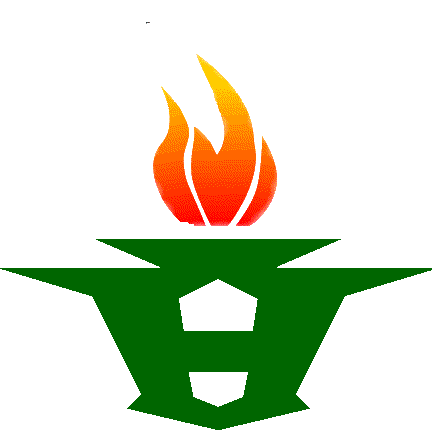 Program Guide Sponsors and Advertisements(this and all other documents can also be found on http://huronwomenswaterpolo.weebly.com/During each water polo season a program guide is produced for the games. The guide includes team photos, team roster, ads and sponsor listings. It will be printed in black and white.Advertising in the program guide and on the scoreboard is one of our major water polo fundraisers.  This year, instead of billing separately for each tournament and other events as they come up, we are going to collect a second fee mid season based on expenses and expected future costs.  Any fundraising you do will reduce the amount you pay for the second fee.  There will be other opportunities for fundraising but advertising is one of the major ways you will have to generate funds to offset the second fee.Listed below are the kinds of ads you can sell. Consider contacting your dentist, doctor, beauty salon, hardware store, eating establishment and other businesses you regularly patronize.  Personal messages from families for their swimmers and the team are also popular. The cost of ads is as follows:To sell the ad space, Please have the buyer fill out the order formSend the order form to Tom Leone:  tgleone@gmail.comThe payment can be given to one of the Coaches or Captains' ParentsMake checks payable to “Huron Booster Club” with “Women’s Water Polo” in the memoHuron High School Women’s Water Polo Program Guide Ad Order FormDuring each Water Polo season, a program guide is produced for the games and is given to all the spectators. The guide includes team photos, team roster, ads and sponsor listings. It will be printed in black and white. Advertising space is available in the program guide and on the scoreboard (running on a loop before and after games) – costs shown below are for the whole season.Thank you for your support of the Huron Water Polo Team!Please fill-out the bottom portion of this sheet with your information. Make checks payable to: Huron Booster Club with “Women’s Water Polo” in the memo.  Advertiser___________________________________________________Phone____________________Email Address _____________________________________Address _______________________________________________________I would like to place the following:				    Program Ad        	        ¼ page (2.5-3 x 4 in.)		 $30	   		½ page (3-4 x 4 in.)		 $60	  		Full page (7-7.5 x 4 in.)	 $100   		I would like to place the following:				     Scoreboard Ad        	Team Patron Picture		  $25	   		Business Ad – Text Only	  $75	  		Business Ad – Text & Picture	  $125  		I will provide the following materials for the ad:  Written message  Business Card  Electronic copies in Word   Scanner ready artworkSpecial Instructions: Type of AdPricing     ¼  page (2.5-3 x 4 in.)$30    ½  page (3-4 x 4 in.)$60    Full page (7-7.5 x 4 in.)$100    Team Patron$10    Huron Alumni Greeting$10Scoreboard ad (runs on loop before and after games)Scoreboard ad (runs on loop before and after games)    Team Patron ~ Picture$25    Business Ad          Text Only$75    Business Ad          Text  & Picture$125